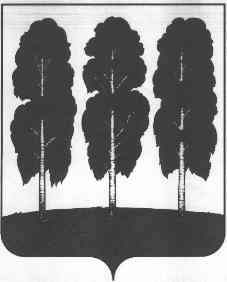 ГЛАВА БЕРЕЗОВСКОГО РАЙОНАХАНТЫ-МАНСИЙСКОГО АВТОНОМНОГО ОКРУГА – ЮГРЫПОСТАНОВЛЕНИЕот 01.12.2017        				                   		                               № 71пгт. БерезовоО признании утратившим силу постановления главы Березовского района от 13.11.2017 № 63 «О назначении публичных слушаний по проекту решения Думы Березовского района «Об утверждении Схемы теплоснабжения городского поселения Игрим Березовского района Ханты-Мансийского автономного округа – Югры до 2026 года (актуализация на 2018 год)»В целях актуализации нормативно-правовых актов в области жилищно-коммунального хозяйства в соответствии с постановлением Правительства Российской Федерации от 22.02.2012 № 154 «О требованиях к схемам теплоснабжения, порядку их разработки и утверждения»:Постановление главы Березовского района от 13.11.2017 № 63 «О назначении публичных слушаний по проекту решения Думы Березовского района «Об утверждении Схемы теплоснабжения городского поселения Игрим Березовского района Ханты-Мансийского автономного округа – Югры до        2026 года (актуализация на 2018 год)» признать утратившим силу.2. Опубликовать настоящее постановление в газете «Жизнь Югры» и разместить на официальном веб-сайте органов местного самоуправления Березовского района.3. Настоящее постановление вступает в силу после его подписания.Глава района									         В.И. Фомин